PENGARUH IKLIM ORGANISASI TERHADAP EFEKTIVITAS KERJA KARYAAWAN DI BMT INSAN MULIA PALEMBANG 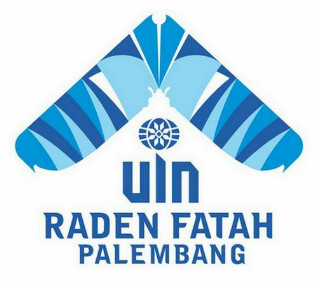 Oleh :SEPTIAN HABIB FAHRUDINNIM: 12180185TUGAS AKHIRDiajukan Kepada Fakultas Ekonomi Dan Bisnis  Islam UIN Raden Fatah PalembangUntuk Memenuhi Salah Satu Syarat Guna Memperoleh Gelar Ahli Madya Syariah (A.Md)PALEMBANG2015